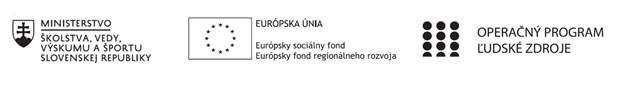 Správa o činnosti pedagogického klubu Príloha:Prezenčná listina zo stretnutia pedagogického klubuFotografie účastníkov stretnutiaPrioritná osVzdelávanieŠpecifický cieľ1.1.1 Zvýšiť inkluzívnosť a rovnaký prístup ku kvalitnému vzdelávaniu a zlepšiť výsledky a kompetencie detí a žiakovPrijímateľZákladná škola, Štúrova 341, Hanušovce nad TopľouNázov projektuRozvoj funkčnej gramotnosti žiakov v základnej školeKód projektu  ITMS2014+NFP312O10Q919Názov pedagogického klubu Klub slovenského jazyka a literatúry na I. stupni ZŠDátum stretnutia  pedagogického klubu26. 2. 2019Miesto stretnutia  pedagogického klubuučebňa II.AMeno koordinátora pedagogického klubuMargita HolingováOdkaz na webové sídlo zverejnenej správyhttps://zshanusovce.edupage.org/text17/Manažérske zhrnutie:krátka anotácia, kľúčové slová Na druhom zasadnutí pedagogického klubu slovenského jazyka prítomní členovia študovali  odbornú literatúru  s cieľom oboznámiť sa s inovatívnymi metódami rozvoja čitateľskej gramotnosti v predmete slovenský jazyk a literatúra.čitateľská gramotnosť, inklúzia, integrované vyučovanie, inovatívne metódyHlavné body, témy stretnutia, zhrnutie priebehu stretnutia:Metóda, definícia, cieľRozdelenie metód a foriem práce vo vyučovaní na I. stupni ZŠInovatívne metódy rozvoja čitateľskej gramotnosti Štúdium odbornej knižnej a časopiseckej literatúrySumarizácia poznatkov, diskusia1. Vymedzenie pojmu metóda, čo je jej cieľ a význam v procese vyučovania.2. Oboznámenie sa s prehľadom rôznych typov klasifikácie metód a foriem práce.3. Štúdium inovatívnych metód vo vyučovaní a ich prínos.4. Študovanie knižnej a časopiseckej literatúry  o aplikovaní inovatívnych  metód vhodných v rámci integrovaného vyučovania v predmetoch slovenský jazyk a literatúra, prírodoveda a matematika.5. V diskusii si členovia klubu vymieňali poznatky a skúsenosti  praxou overené metódy vo vyučovaní a zosumarizovali ich.Závery a odporúčania:Výberom správnych inovatívnych metód a foriem práce v oblasti primárneho vzdelávania zlepšiť výsledky žiakov a zatraktívniť vyučovanie slovenského jazyka a literatúry, riešiť úlohy z praktického života vypracovaním pracovných listov  v integrovanom vyučovaní s prírodovedou a matematikou.Vypracoval (meno, priezvisko)Mgr. Margita Holingová Dátum28.2.2019PodpisSchválil (meno, priezvisko)PaedDr. Viera HodoškováDátumPodpis